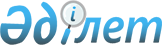 Об образовании избирательных участков на территории Амангельдинского районаРешение акима Амангельдинского района Костанайской области от 17 июля 2020 года № 3. Зарегистрировано Департаментом юстиции Костанайской области 17 июля 2020 года № 9337.
      В соответствии со статьей 23 Конституционного закона Республики Казахстан от 28 сентября 1995 года "О выборах в Республике Казахстан" по согласованию с районной территориальной избирательной комиссией, аким Амангельдинского района РЕШИЛ:
      1. Образовать избирательные участки на территории Амангельдинского района, согласно приложению к настоящему решению.
      2. Признать утратившим силу решения акима "Об образовании избирательных участков на территории Амангельдинского района" от 16 ноября 2018 года № 9 (опубликовано 22 ноября 2018 года в Эталонном контрольном банке нормативных правовых актов Республики Казахстан, зарегистрировано в Реестре государственной регистрации нормативных правовых актов № 8097).
      3. Государственному учреждению "Аппарат акима Амангельдинского района" в установленном законодательством Республики Казахстан порядке обеспечить:
      1) государственную регистрацию настоящего решения в территориальном органе юстиции;
      2) размещение настоящего решения на интернет – ресурсе акимата Амангельдинского района после его официального опубликования.
      4. Контроль за исполнением настоящего решения возложить на руководителя аппарата акима Амангельдинского района.
      5. Настоящее решение вводится в действие по истечении десяти календарных дней после дня его первого официального опубликования. Избирательные участки на территории Амангельдинского района
      Сноска. Приложение – в редакции решения акима Амангельдинского района Костанайской области от 21.12.2022 № 11 (вводится в действие по истечении десяти календарных дней после дня его первого официального опубликования).
      Избирательный участок № 213
      Местонахождение: Костанайская область, Амангельдинский район, Байгабылский сельский округ, село Жетибай, улица № 1, дом 11.
      Границы: село Жетибай.
      Избирательный участок № 214
      Местонахождение: Костанайская область, Амангельдинский район, Кумкешуский сельский округ, село Кумкешу, улица Абая, 1А, здание коммунального государственного учреждения "Кумкешуская общеобразовательная школа отдела образования Амангельдинского района" Управления образования акимата Костанайской области.
      Границы: села Кумкешу и Айтбай.
      Избирательный участок № 216
      Местонахождение: Костанайская область, Амангельдинский район, Амангельдинский сельский округ, село Амангельды, улица М. Маметовой, 4, здание коммунального государственного учреждения "Дом культуры имени К. Абенова" отдела внутренней политики, культуры, развития языков и спорта акимата Амангельдинского района.
      Границы село Амангельды: улица А. Байтурсынова 1, 3, 5/1, 5/2, 7/1, 7/2, 9, 11, 13/1, 13/2, 15/1, 15/2, 17, 19, 21, 23, 25, 27, 29/1, 29/2, 31/1, 31/2, 33/1, 33/2, 35/1, 35/2, 37/1, 37/2, 52/1, 52/2, 54, 56/1, 56/2, 58; улица Байкадамова 16/1, 16/2, 18/1, 18/2, 18/3, 18/4, 18/5, 18/6, 18/7, 20/1, 20/2, 20/3, 27/1, 29/1, 29/2, 29/3, 31/1, 31/2, 33/1, 33/2, 33/3, 35, 37/1, 37/2, 39/1; улица Дуйсенбина 19/1, 19/2, 19/3, 22/1, 22/2, 23, 24, 25/1, 25/2, 25/3, 25/4, 26, 27/1, 27/2, 27/3, 27/4, 27/5, 27/6, 27/7, 27/8, 27/9, 28, 29/1, 29/2, 29/3, 29/4, 29/5, 29/6, 29/7, 29/8, 29/9, 29/10, 29/11, 29/12, 29/13, 29/14, 29/15, 29/16, 30, 31/1, 31/2, 31/3, 31/4, 31/5, 31/6, 31/7, 31/8, 31/9, 31/10, 31/11, 31/12, 31/14, 31/15, 31/17, 31/18, 31/19, 32, 34; улица М. Дулатова 1, 2/1, 2/2, 3/1, 3/2, 4/1, 4/2, 5, 6/1, 6/2, 7, 8/1, 8/2, 9, 10, 11, 12, 13/1, 13/2, 14, 14А, 15/1, 15/2, 15/3, 16; 17, 18, 19, 20, 21, 22, 23, 24/1, 24/2, 25, 26, 27/1, 29, 30/1, 30/2, 31/1, 31/2, 42; улица Д. Ещанова 1, 3, 5, 7, 9, 11, 13, 15, 17/1, 17/2, 19, 21; улица Жалдама 1, 3, 5, 6, 23/1, 23/2; улица Канжигалина 1, 2, 3, 5, 6, 7, 8/1, 8/2, 9, 10, 12; улица Б. Майлина 21/1, 21/2, 21/3, 21/4, 21/5, 21/6, 21/7, 21/8, 21/9, 21/10, 21/11, 21/12, 21/13, 21/14, 21/15, 21/16, 25/1, 25/2, 25/3, 25/4, 25/5, 25/6, 25/7, 25/8, 25/9, 25/10, 25/11, 25/12, 25/13, 25/14, 25/15, 25/16, 27, 29, 31, 46/1, 46/2, 46/4, 46/6, 46/8; улица М. Маметовой 1, 3, 5, 7/1, 7/2, 9/1, 9/2, 11/1, 11/2, 13/1, 13/2, 15/1, 15/2, 17/1, 17/2, 17/3, 17/4, 17/5, 17/6, 17/7, 17/8, 17/9, 17/10, 17/11, 17/12, 19/1, 19/2, 19/3, 19/4, 19/5, 19/6, 19/7, 19/8, 19/9, 19/10, 19/11, 19/12, 19/13, 19/14, 19/15, 19/16, 21, 23/1, 23/2, 23/3, 23/4, 23/5, 23/6, 23/7, 23/8, 23/9, 23/10, 23/11, 23/12, 23/13, 23/14, 23/15, 23/16, 23/17, 23/18, 23А, 25/1, 25/2; улица Сейдахмет Акына 1, 2, 3/1, 3/2, 4, 5/1, 5/2, 6, 7/1, 7/2, 7/3, 8/1, 8/2, 8/3, 10, 11/1, 11/2, 11/3, 15, 19, 20, 21, 23, 25, 27/1, 27/2, 29/1, 29/2; улица Танаткан Полуана 1/1, 1/2, 2, 3/1, 3/2, 4, 5/1, 5/2, 6, 7/1, 7/2, 8, 9/1, 9/2, 10; улица Матибай Акына 1/1, 1/2, 1/3, 3/1, 3/2, 5/1, 5/2, 7, 9, 11; улица М. Ауезова 2/1, 2/2, 3/1, 3/2, 4, 5/1, 5/2, 6/1, 6/2, 7/1, 7/2, 8/1, 8/2.
      Избирательный участок № 217
      Местонахождение: Костанайская область, Амангельдинский район, Амантогайский сельский округ, село Амантогай, улица Кейки Батыра, 2А, здание коммунального государственного учреждения "Амантогайская общеобразовательная школа отдела образования Амангельдинского района" Управления образования акимата Костанайской области.
      Границы: село Амантогай.
      Избирательный участок № 218
      Местонахождение: Костанайская область, Амангельдинский район, Амантогайский сельский округ, село Жалдама, улица Ыбырай Алтынсарина, 5, здание коммунального государственного учреждения "Жалдаминская общеобразовательная школа отдела образования Амангельдинского района" Управления образования акимата Костанайской области.
      Границы: село Жалдама.
      Избирательный участок № 219
      Местонахождение: Костанайская область, Амангельдинский район, Амантогайский сельский округ, село Шакпак, улица Акоткел, дом 7.
      Границы: село Шакпак.
      Избирательный участок № 220
      Местонахождение: Костанайская область, Амангельдинский район, Тастинский сельский округ, село Тасты, улица Кейки Батыр, 5, здание коммунального государственного учреждения "Тастинская общеобразовательная школа отдела образования Амангельдинского района" Управления образования акимата Костанайской области.
      Границы: село Тасты.
      Избирательный участок № 222
      Местонахождение: Костанайская область, Амангельдинский район, Тастинский сельский округ, село Карынсалды, улица № 1, 3, здание коммунального государственного учреждения "Карынсалдинская основная средняя школа отдела образования Амангельдинского района" Управления образования акимата Костанайской области.
      Границы: села Карынсалды и Горняк.
      Избирательный участок № 223
      Местонахождение: Костанайская область, Амангельдинский район, Уштогайский сельский округ, село Степняк, улица Абая, 5, здание коммунального государственного учреждения "Степнякская основная средняя школа отдела образования Амангельдинского района" Управления образования акимата Костанайской области.
      Границы: село Степняк.
      Избирательный участок № 224
      Местонахождение: Костанайская область, Амангельдинский район, Байгабылский сельский округ, село Жанатурмыс, улица № 1, дом 4.
      Границы: село Жанатурмыс.
      Избирательный участок № 225
      Местонахождение: Костанайская область, Амангельдинский район, Уштогайский сельский округ, село Уштогай, улица Школьная, 5, здание коммунального государственного учреждения "Рассветская основная средняя школа отдела образования Амангельдинского района" Управления образования акимата Костанайской области.
      Границы: село Уштогай.
      Избирательный участок № 226
      Местонахождение: Костанайская область, Амангельдинский район, село Аксай, улица Мира, 1, здание коммунального государственного учреждения "Буйректальская общеобразовательная школа отдела образования Амангельдинского района" Управления образования акимата Костанайской области.
      Границы: село Аксай.
      Избирательный участок № 227
      Местонахождение: Костанайская область, Амангельдинский район, Амангельдинский сельский округ, село Амангельды, улица Дуйсенбина, 35, здание коммунального государственного учреждения "Центр детского и юношеского творчества "Шугыла" отдела образования Амангельдинского района" Управления образования акимата Костанайской области.
      Границы село Амангельды: улица А. Байтурсынова 2, 4, 8/1, 8/2, 10/1, 10/2, 12, 14/1, 14/2, 16, 20, 22, 24, 26/1, 26/2, 28/2, 30/1, 30/2, 32/1, 34, 36; улица Божманова 1/1, 1/2, 2, 2Б, 4/1, 4А, 6, 7, 8, 9, 10/1, 10/2, 11, 12/1, 12/2, 13, 14/1, 14/2, 16, 18/1, 18/2, 19, 20/1, 20/2, 21/1, 21/2, 22/1, 22/2, 23, 24/1, 25, 26/1, 26/2, 27/1, 27/2, 28/1, 28/2, 29/1, 29/2, 31/1, 31/2, 32, 33/1, 33/2, 34, 34А, 35/1, 35/2, 36, 37, 38, 40, 41, 43/1, 43/2, 45/1, 72/1, 72/2, 75/1, 75/2; улица Б. Гордеева 3/1, 3/2, 4, 6, 7, 8/1, 8/2, 9, 10/1, 10/2, 12, 14, 15, 16, 17, 18, 19, 20/1, 20/2, 21, 25, 26, 27, 28, 29, 30, 31, 32, 34, 36; улица Дуйсенбина 37/1, 37/2, 42/1, 42/2, 43/1, 43/2, 43/3, 44/1, 44/2, 44/3, 45, 47/1, 47/2, 47/3, 47/4, 47/5, 47/6, 47/7, 47/8, 48/1, 48/2, 49/1, 49/2, 49/3, 49А, 51, 52/1, 52/2, 53, 54, 55, 56, 57/1, 57/2, 58, 59/1, 59/2, 59/3, 59/4, 59/5, 60, 61/1, 62/1, 62/2, 64/1, 64/2, 65, 66/1, 66/2, 67, 68; улица М. Дулатова 33/1, 33/2, 33А, 34/1, 34/2, 35/1, 35/2, 36, 37/1, 37/2, 37/3, 37/4, 38/1, 38/2, 39, 40, 41, 43/1, 43/2, 44, 45, 46, 47, 48, 49, 50, 51, 52, 53, 54, 55, 56, 57, 58, 59, 60, 61, 62, 63, 64, 66, 68, 70; улица Д. Ещанова 2, 4/1, 4/2, 6, 8, 10, 16, 18, 22, 23, 25, 27, 29/1, 29/2, 31, 33, 35, 41; улица Жалдама 10, 31, 33, 35, 37, 39, 41, 43, 45, 49; улица Матибай Акына 2, 4, 6, 8, 10, 12, 13, 14, 15, 16, 17, 18, 19, 20, 22, 24, 26, 28; улица Сейдахмет Акына 12/1, 12/2, 14/1, 14/2, 16/1, 16/2, 18/1, 18/2, 24, 26/1, 26/2, 28/1, 28/2, 31, 32/1, 32/2, 34, 38, 39, 41, 43, 44, 45; улица Торгай 1/1, 1/2, 2/2, 3, 4/1, 4/2, 5, 6/1, 6/2, 7, 9, 10, 10А, 11, 11А, 12, 14, 16, 24.
      Избирательный участок № 228
      Местонахождение: Костанайская область, Амангельдинский район, Амангельдинский сельский округ, село Амангельды, улица Б. Майлина, 10, здание коммунального государственного учреждения "Общеобразовательная школа имени Б. Колдасбаева отдела образования Амангельдинского района" Управления образования акимата Костанайской области.
      Границы село Амангельды: улица Сырбай Мауленова 1, 2, 3, 4, 5, 6, 7, 8/1, 8/2, 9, 10/1, 10/2, 11, 12, 13/1, 14/1, 14/2; улица Ахметбекова 1/1, 1/2, 2, 3/1, 3/2, 4/1, 4/2, 4/3, 5/1, 5/2, 6/1, 6/2, 7/1, 7/2, 8/1, 8/2, 9/1, 9/2, 10/1, 10/2, 11/1, 11/2, 12/1, 12/2, 12/3, 13/1, 13/2, 13/3, 14/1, 14/2, 14/3, 15, 16, 17/1, 17/2, 18/1, 18/2, 18/3, 19/1, 19/2, 20/1, 20/2, 20/3, 21/1, 21/2, 21/3, 22/1, 22/2, 22/3, 22/4, 23/1, 23/2, 24/1, 24/2, 25/1, 25/2, 26/1, 27/1, 27/2; улица Байкадамова 1/1, 1/2, 1/3, 1А, 2, 3/1, 3/2, 3/3, 3/4, 3/5, 4/1, 4/2, 5, 6/1, 6/2, 6/3, 7/1, 7/2, 8, 9/1, 9/2, 10, 11/1, 11/2, 12/1, 12/2, 13/1, 13/2, 13/3, 14/1, 14/2, 15/1, 15/2, 15/3, 17/1, 17/2, 19/1, 19/2, 21/1, 21/2, 22/1, 22/2, 22/3, 23/1, 23/2, 24, 25/1, 25/2; улица Дуйсенбина 1/1, 1/2, 1/3, 1/4, 2/1, 2/2, 3/1, 3/2, 4, 5/1, 5/2, 5/3, 5/4, 6/1, 6/2, 7/1, 7/2, 8/1, 8/2, 8/3, 9/1, 9/2, 9А, 10/1, 10/2, 11/1, 11/2, 12/1, 12/2, 12/3, 12/4, 14/1, 14/2, 14/3, 14/4, 15/1, 15/2, 15/3, 17А, 20/1, 20/2, 20/3, 20/4, 20/5, 20/6, 20/7, 20/8, 20/9, 20/10, 20/11, 20/12; улица Б. Майлина 1/1, 1/2, 2/1, 2/2, 3/1, 3/2, 4/1, 4/2, 5/1, 5/2, 6/1, 6/2, 7/1, 7/2, 8/1, 8/2, 9/1, 9/2, 10А, 11/1, 11/2, 13, 15; улица Наурыз 1/1, 1/2, 2/1, 2/2, 2/3, 3/1, 3/2, 4/2, 5/1, 5/2, 6, 7, 8/1, 8/2, 9/1, 9/2, 10/1, 10/2, 11/1, 11/2, 12/1, 12/2, 13, 14/1, 14/2, 16/1, 16/2, 18/1, 18/2, 20/1, 20/2; улица Ф. Сатыбалдина 1, 2, 3/1, 3/2, 4/1, 4/2, 5/1, 5/2, 7, 9/1, 9/2, 11/1, 11/2, 13/1, 13/2, 14/1, 14/2; улица Абая Кунанбаева 1/1, 1/2, 2/1, 2/2, 3/1, 3/2, 4/1, 4/2, 5/1, 5/2, 6/1, 6/2, 7/1, 7/2, 8/1, 8/2, 9/1, 9/2, 10/1, 10/2, 10А, 11/1, 11/2.
      Избирательный участок № 229
      Местонахождение: Костанайская область, Амангельдинский район, Амангельдинский сельский округ, село Амангельды, улица Абая Кунанбаева, 45, здание коммунального государственного учреждения "Общеобразовательная школа имени Ы. Алтынсарина отдела образования Амангельдинского района" Управления образования акимата Костанайской области.
      Границы село Амангельды: улица К. Байдаулетова 1/1, 1/2, 3/1, 3/2, 4/1, 4/2, 5/1, 5/2, 7/1, 7/2, 8, 9/1, 9/2, 11/1, 11/2, 12, 13/1, 13/2, 14, 15/1, 15/2; улица А. Байтурсынова 45/1, 45/2, 49/1, 51/1, 51/2, 53/1, 53/2, 53А, 55/1, 55/2, 57, 59/1, 59/2, 61/1, 61/2, 63, 64/1, 64/2, 65, 66/1, 66/2, 67/1, 67/2, 68, 69, 70/1, 70/2, 71, 72, 73, 74, 76, 78; улица Т. Бадамбаева 1/1, 1/2, 2/1, 2/2, 3/1, 3/2, 4/1, 4/2, 4/3, 4/4, 5/1, 5/2, 6/1, 6/2, 6/3, 6/4, 7/1, 7/2, 8/1, 8/2, 8/3, 8/4, 9/1, 9/2, 10/1, 10/2, 11/1, 11/2, 12/1, 12/2, 13, 14/1, 14/2, 15/1, 15/2, 16, 17/1, 17/2, 17А, 18/1, 18/2, 19/1, 19/2, 20, 21/1, 21/2, 22, 23/1, 23/2, 24А, 25, 27; улица Ш. Дауылбаева 1/1, 1/2, 2/1, 2/2, 3/1, 3/2, 4/1, 4/2, 5/1, 5/2, 6/1, 6/2, 7/1, 7/2, 8/1, 8/2, 9/1, 9/2, 10/1, 10/2, 11/1, 11/2, 12; улица Жауке Батыра 1, 5, 7, 8, 9; улица Иман Батыра 1, 3, 5, 7, 10; улица Г. Касымова 1, 2, 3, 4, 6, 8, 10; улица Кошкар Батыра 1, 2, 4, 5; улица М. Маметовой 8, 10, 12/1, 12/2, 14, 14А, 16/1, 16/2, 16/3, 18/1, 18/2, 20/1, 20/2, 22/1, 22/2, 24/1, 24/2, 26/1, 26/2, 27, 28/1, 28/2, 29/1, 29/2, 30/1, 30/2, 30А, 31/1, 31/2, 32/1, 32/2, 32А, 33/1, 33/2, 34, 35/1, 35/2, 36, 37/1, 37/2, 39, 40, 41, 43/1, 43/2, 45/1, 45/2, 45/3, 47/1, 47/2, 47/3, 49/1, 49/2, 49/3, 51, 53, 55, 57, 59; улица Абая Кунанбаева 12/1, 12/2, 13, 15, 16, 17/1, 17/2, 18/1, 18/2, 19/1, 19/2, 20/1, 20/2, 21/1, 21/2, 22/1, 22/2, 24/1, 24/2, 30/1, 30/2, 32/1, 32/2, 34/1, 34/2, 36/1, 36/2, 38/1; улица Той Тобе 1, 2, 4, 5, 6/1, 7, 8, 9/1, 10, 11, 12, 13, 14, 15, 16, 17, 18 19, 20, 21/1, 23/1, 23/2, 24, 25, 26, 27, 28, 29, 31, 37, 39, 47, 49, 51; улица Ермаганбетова 1/2, 3/1, 3/2, 3/3, 7.
      Избирательный участок № 230
      Местонахождение: Костанайская область, Амангельдинский район, Амангельдинский сельский округ, село Амангельды, улица Божманова, 15, здание коммунального государственного учреждения "Амангельдинская общеобразовательная школа отдела образования Амангельдинского района" Управления образования акимата Костанайской области.
      Границы село Амангельды: улица Божманова 39, 44/1, 44/2, 46/1, 46/2, 47, 48/1, 49/1, 49/2, 50/1, 50/2, 51/2, 52/1, 54/1, 57, 58, 60/1, 60/2, 63, 69, 70/1, 70/2, 76, 77/1, 77/2, 80, 85/1, 85/2, 87/1, 87/2; улица Ермаганбетова 2, 6, 8, 9/1, 9/2, 10, 10А, 11/1, 11/2, 12, 13/1, 13/2, 14/1, 14/2, 15/1, 15/2, 16/1, 16/2, 17/1, 17/2, 18/1, 18/2, 19/1, 19/2, 20/1, 20/2, 21, 23, 25, 26, 27, 28; улица Кейки Батыра 1/1, 1/2, 2/1, 2/2, 2А, 3, 5/1, 5/2, 7, 8/1, 8/2, 9, 9А, 10/1, 10/2, 11/1, 11/2, 12/1, 12/2, 13/1, 13/2, 14/1, 14/2, 15, 17, 18/1, 18/2, 19/1, 19/2, 20/1, 20/2, 21/1, 21/2, 23/1, 23/2, 25/1, 25/2, 27/1, 27/2, 29/1, 29/2, 30, 35/1, 35/2, 37/1, 37/2, 39/1, 39/2, 41/1, 41/2, 43/1, 43/2, 48/1, 48/2; улица Абая Кунанбаева 23/1, 23/2, 25/1, 25/2, 25/3, 27, 29, 33, 37, 39, 40, 41/1, 42/1, 42/2, 43, 44/1, 44/2, 46/1, 46/2, 48/1, 48/2, 50/1, 50/2, 50/3, 52/1, 52/2, 54/1, 54/2, 56/1, 56/2, 56А, 58/1, 58/2, 60/1, 60/2, 62/1, 62/2, 64/1, 64/2, 68, 68А, 68Б, 69, 70/1, 70/2, 70/3, 71/1, 71/2, 72/1, 72/2, 74/2, 74А, 76, 77, 78/1, 78/2, 84; улица А. Нурманова 2, 3/1, 3/2, 4/1, 4/2, 5/1, 5/2, 6/1, 6/2, 7/1, 7/2, 8/1, 8/2, 9/1, 9/2, 10/1, 10/2, 11/1, 11/2, 12/1, 12/2, 13/1, 13/2, 14/1, 14/2, 15/1, 15/2, 16/1, 16/2, 17/1, 17/2, 18/1, 18/2, 19/1, 19/2, 20/1, 20/2, 21/1, 21/2, 22/1, 22/2, 23/1, 23/2, 24/1, 25/1, 25/2, 26/1, 26/2, 28/1, 28/2, 29/1, 29/2, 30/1, 30/2, 32/1, 32/2; улица С. Сейфуллина 1/1, 1/2, 2/1, 2/2, 3, 4/1, 4/2, 5/1, 5/2, 6, 7, 8/1, 9, 10/1, 10/2, 11/1, 11/2, 12/1, 12/2, 13/1, 13/2, 14/1, 14/2, 15/1, 15/2, 16/1, 16/2, 17/1, 17/2, 18/1, 18/2, 20; улица Ш. Уалиханова 1, 2/1, 2/2, 2А, 2Б, 4/1, 4/2, 5/1, 5/2, 6/1, 6/2, 7/1, 7/2, 8/1, 8/2, 9/1, 9/2, 10/1, 10/2, 11/1, 11/2, 12/1, 12/2, 13/1, 13/2, 14/1, 14/2, 15/1, 15/2, 16/1, 16/2, 17/1, 17/2, 18/1, 19/1, 19/2.
      Избирательный участок № 231
      Местонахождение: Костанайская область, Амангельдинский район, Амангельдинский сельский округ, село Есир, улица № 2, 1А, здание коммунального государственного учреждения "Общеобразовательная школа имени Н. Мейирманова отдела образования Амангельдинского района" Управления образования акимата Костанайской области.
      Границы: село Есир
      Избирательный участок № 232
      Местонахождение: Костанайская область, Амангельдинский район, Амангельдинский сельской округ, село Кемер, улица Ынтымак, дом 21
      Границы: село Кемер.
      Избирательный участок № 233
      Местонахождение: Костанайская область, Амангельдинский район, Амангельдинский сельский округ, село Когалыколь, улица Амангельды, дом 5.
      Границы: село Когалыколь.
      Избирательный участок № 234
      Местонахождение: Костанайская область, Амангельдинский район, Амангельдинский сельский округ, село Аккиси, улица № 1, дом 5.
      Границы: село Аккиси.
      Избирательный участок № 235
      Местонахождение: Костанайская область, Амангельдинский район, Карасуский сельский округ, село Карасу, улица Кошана Есполова, 15, здание сельского клуба.
      Границы: село Карасу.
      Избирательный участок № 236
      Местонахождение: Костанайская область, Амангельдинский район, Карасуский сельский округ, село Агайдар, улица Тауелсиздик, дом 7.
      Границы: село Агайдар.
      Избирательный участок № 237
      Местонахождение: Костанайская область, Амангельдинский район, Карасуский сельский округ, село Есенбаев, улица Сат Есенбаев, дом 9.
      Границы: село Есенбаев.
      Избирательный участок № 238
      Местонахождение: Костанайская область, Амангельдинский район, Карасуский сельский округ, село имени Абу Сыздыкова, улица Аксай, дом 11.
      Границы: село имени Абу Сыздыкова.
      Избирательный участок № 239
      Местонахождение: Костанайская область, Амангельдинский район, Урпекский сельский округ, село Урпек, улица Амангельды Иманова, 6А, здание коммунального государственного учреждения "Жана аульская общеобразовательная школа отдела образования Амангельдинского района" Управления образования акимата Костанайской области.
      Границы: села Урпек и Карашатобе.
      Избирательный участок № 240
      Местонахождение: Костанайская область, Амангельдинский район, Урпекский сельский округ, село Агаштыколь, улица № 2, 12, здание коммунального государственного учреждения "Агаштыкольская начальная школа отдела образования Амангельдинского района" Управления образования акимата Костанайской области.
      Границы: село Агаштыколь.
      Избирательный участок № 241
      Местонахождение: Костанайская область, Амангельдинский район, Урпекский сельский округ, село Косжан, улица Косжан Мынбаева, дом 1.
      Границы: село Косжан.
      Избирательный участок № 242
      Местонахождение: Костанайская область, Амангельдинский район, Кабыргинский сельский округ, село Кабырга, улица № 2, 3, здание коммунального государственного учреждения "Основная средняя школа имени Жұматая Сабыржанұлы отдела образования Амангельдинского района" Управления образования акимата Костанайской области.
      Границы: село Кабырга.
      Избирательный участок № 243
      Местонахождение: Костанайская область, Амангельдинский район, Кабыргинский сельский округ, село Жанатай, улица № 1, дом 2, квартира 2.
      Границы: село Жанатай.
      Избирательный участок № 244
      Местонахождение: Костанайская область, Амангельдинский район, Байгабылский сельский округ, село Байгабыл, улица Кулымбетова, 16, здание коммунального государственного учреждения "Общеобразовательная школа имени А. Нурманова отдела образования Амангельдинского района" Управления образования акимата Костанайской области.
      Границы: село Байгабыл.
					© 2012. РГП на ПХВ «Институт законодательства и правовой информации Республики Казахстан» Министерства юстиции Республики Казахстан
				
      Аким Амангельдинского района 

А. Асанов
Приложение
к решению акима
от 17 июля 2020 года
№ 3